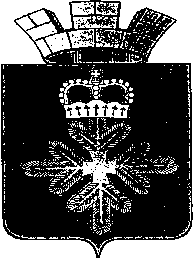 ПОСТАНОВЛЕНИЕАДМИНИСТРАЦИИ ГОРОДСКОГО ОКРУГА ПЕЛЫМОб утверждении Плана мероприятий («Дорожная карта») по содействию развития конкуренции на территории городского округа Пелым на 2021 годВ соответствии с Указом Президента Российской Федерации от 21 декабря 2017 года № 618 «Об основных направлениях государственной политики по развитию конкуренции», стандартом развития конкуренции в субъектах Российской Федерации, утвержденным распоряжением Правительства Российской Федерации от 17.04.2019 № 768-р, распоряжением Губернатора Свердловской области от 29.11.2019 № 264-РГ «Об утверждении перечня товарных рынков для содействия развитию конкуренции в Свердловской области и Плана мероприятий («дорожной карты») по содействию развитию конкуренции в Свердловской области на период 2019 - 2022 годов», в целях создания условий для развития конкуренции на рынках товаров, работ и услуг на территории городского округа Пелым, администрация городского округа ПелымПОСТАНОВЛЯЕТ:1. Утвердить План мероприятий («дорожную карту») по внедрению Стандарта развития конкуренции на территории городского округа Пелым на 2021 год (прилагается).2. Опубликовать настоящее постановление в информационной газете «Пелымский вестник» и разместить на официальном сайте городского округа Пелым в информационно-телекоммуникационной сети «Интернет». 3. Контроль за выполнением настоящего постановления возложить на заместителя главы администрации городского округа Пелым Е.А. Смертину.И.о. главы администрации городского округа Пелым                                                                   Т.Н. Баландинаот 27.11.2020 № 367п. Пелым 